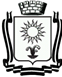 ПОСТАНОВЛЕНИЕАДМИНИСТРАЦИИ ГОРОДА-КУРОРТА КИСЛОВОДСКАСТАВРОПОЛЬСКОГО КРАЯ     05.05.2023                           город-курорт Кисловодск                         №   420 .Об утверждении Правил землепользования и застройки городского округа города-курорта Кисловодска Ставропольского краяВ соответствии с Федеральным законом от 06 октября 2003 года № 131-ФЗ «Об общих принципах организации местного самоуправления в Российской Федерации», Градостроительным кодексом Российской Федерации, Законом Ставропольского края от 02 марта 2005 года № 12-кз «О местном самоуправлении в Ставропольском крае», Уставом городского округа города-курорта Кисловодска, учитывая заключение о результатах общественных обсуждений от 06 апреля 2023 года № 8, администрация города-курорта КисловодскаПОСТАНОВЛЯЕТ:1. Утвердить прилагаемые Правила землепользования и застройки муниципального образования города-курорта Кисловодска Ставропольского края.2. Признать утратившим силу постановления администрации города-курорта Кисловодска:2.1. От 24.12.2021 № 1425 «Об утверждении проекта Правил землепользования и застройки городского округа города-курорта Кисловодска Ставропольского края».2.2. От 04.03.2022 № 248 «О внесении изменений в постановление администрации города-курорта Кисловодска от 24.12.2021 № 1425 «Об утверждении проекта Правил землепользования и застройки городского округа города-курорта Кисловодска Ставропольского края».2.3. От 01.08.2022 № 931 «О внесении изменений в постановление администрации города-курорта Кисловодска от 24.12.2021 № 1425 (с изменениями от 04.03.2022 № 248) «Об утверждении проекта Правил землепользования и застройки городского округа города-курорта Кисловодска Ставропольского края».3. Управлению архитектуры и градостроительства администрации города-курорта Кисловодска разместить настоящее постановление в федеральной   государственной   информационной  системе территориального планирования, в соответствии с действующим законодательством Российской Федерации.4. Информационно-техническому отделу администрации города-курорта Кисловодска     опубликовать     настоящее     постановление     в     городском общественно-политическом   еженедельнике «Кисловодская   газета» и    на официальном   сайте   администрации   города-курорта   Кисловодска   в   сети Интернет с целью информирования населения. 5. Контроль за выполнением настоящего постановления возложить на начальника   управления   архитектуры   и   градостроительства   администрации города-курорта Кисловодска - главного архитектора Г.Е. Сидорова. 6. Настоящее постановление вступает в силу со дня его официального опубликования.Глава города-курортаКисловодска								         Е.И. Моисеев